Vorname..................................................................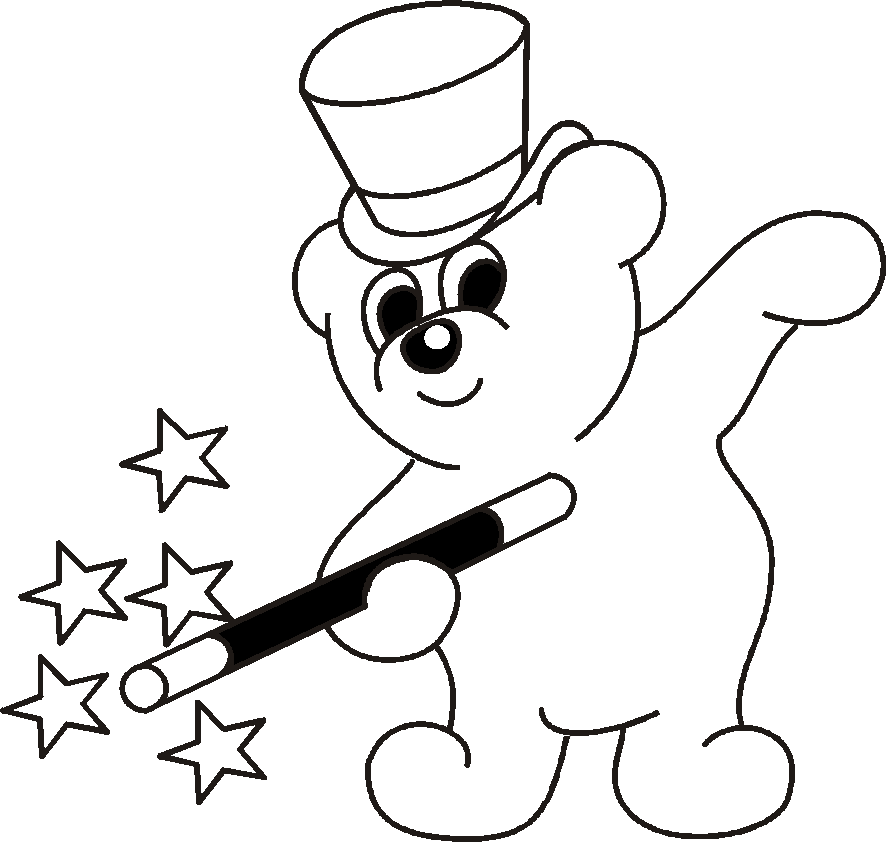 Datum ...................................................................................................Lernkontrolle: Ich lese und verstehe die Arbeitsanweisungen.Lies den Text:Das Dach ist rot.Die Tür ist braun.Die Fenster sind braun.Die Mauern sind weiß.Schreibe den 2. Satz ab.………………………………………………………………………………………………………………………………………………………………………………Durchstreiche das Wort „Dach“.Unterstreiche das Wort „Fenster“.Kreise das Wort „Mauern“ ein.Ergänze den Satz:Das Dach ist ……………… .Zeichne das Haus mit deinem Bleistift im Rahmen.Male jetzt das Haus mit den richtigen Farben an.Was ist richtig? Verbinde:Was ist richtig? Kreuze an:blauDie Fenstern sindbraunbuntgrauDas Dach istrundrotblauDie Fenstern sindbraunbuntgrauDas Dach istrundrot